«Утверждаю»Проректор по УВР НГАСУ(Сибстрин)__________________  Т.В. Богатырева                                 ____ апреля 2017 г.Программамероприятий Центра трудоустройства, занятости и производственных практик  (ЦТЗПП) Новосибирского государственного архитектурно-строительного университета (Сибстрин)по содействию трудоустройства выпускников  2017 года с ОВЗ и инвалидностьюСоставил:                                                              И.Г. ЖуравлевКонтакты организаций - партнеров по реализации плана:1. Полунина Татьяна Александровна – начальник отдела содействия занятости населения и технологии работы Департамента труда и занятости населения. т. 227-13-79, ф. 227-13-83 2. Соголаева Ирина Николаевна – директор ГУ ЦЗН Новосибирска, тел. 264-43-33, т.266-38-62.    www.gczn.nsk.su;  630102, Россия, Новосибирск, ул. Нижегородская, д. 15,     Тел. приемной: (383) 264-43-33, Факс: (383) 264-31-54,  e-mail: office@gczn.nsk.su3. Тимолянов Владимир Юрьевич – зам. дир. ГУ ЦЗН, т. 325-03-264.  Гаврилова Марина Анатольевна – директор ГАУ «Центр развития профессиональной карьеры». г. Н-ск, ул. Лескова, 15; т.231-13-80,  206-19-61,  231-03-41   prof-kariera@mail.ru5. Реутова Надежда Ивановна – администратор-координатор ГАУ «Центр развития профессиональной карьеры». г. Н-ск, ул. Лескова, 15; т.231-13-80 206-19-61, 231-03-41,   e-mail: prof-kariera@mail.ru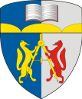 НОВОСИБИРСКИЙ   ГОСУДАРСТВЕННЫЙ АРХИТЕКТУРНО-СТРОИТЕЛЬНЫЙ   УНИВЕРСИТЕТ (Сибстрин)ЦЕНТР трудоустройства, занятости и производственных практик (ЦЗТПП)№п/пДатаНаименование мероприятияМестопроведенияОтветственный исполнитель,контакт. тел.1весь периодОсуществлять тесное взаимодействие с Мин-вом труда и занятости населения НСО и Городским центром занятости населения по содействию трудоустройству выпускников- инвалидовЦТЗПП,факультеты, кафедрыдир. ЦТЗППЖуравлев И. Г.,т/ф 2-666-387;деканы, зав.каф-ми2весь периодИздание и направление информационных писем по тематике трудоустройства выпускников-инвалидов и с ОВЗ в строительные, проектные организация на предприятия стройиндустрии, в СРО регионаЦТЗПП,факультеты, кафедрыдир. ЦТЗППЖуравлев И. Г.,т/ф 2-666-387;деканы, зав.каф-ми3май-июнь 2017Проведение анкетирования всех выпускников- инвалидов и с ОВЗ дневной формы обучения с внесением в базу данныхЦТЗППдир. ЦТЗППЖуравлев И. Г.,т/ф 2-666-3874весь периодЕжедневная, в рабочем режиме, актуализация баз данных выпускников- инвалидов и выпускников с ОВЗ и предприятий-партнеровЦТЗППдир. ЦТЗППЖуравлев И. Г.,т/ф 2-666-3875весь периодРегулярная актуализация страницы ЦЗТПП на сайте университетаЦТЗПП,факультетыдир. ЦТЗППЖуравлев И. Г.,т/ф 2-666-3876по графику ГКУ НСО ЦЗН г.НовосибирскаОрганизовать участие выпускников- инвалидов и лиц с ОВЗ, а также студентов-инвалидов в городских ярмарках вакансий, в т.ч. рабочих и учебных мест ЦТЗПП,факультеты, кафедрыдир. ЦТЗППЖуравлев И. Г.,т/ф 2-666-387;деканы, зав.каф-ми7по графику ГКУ НСО ЦЗН г.НовосибирскаОрганизовать проведение «Дня открытых дверей службы занятости населения» по согласованию с ГКУ ЦЗН в мае- июне 2017 г. с целью информирования об оказании услуг ЦЗННГАСУ(Сибстрин)дир. ЦТЗППЖуравлев И. Г.8апрель - май 2017Организовать проведение «Дней карьеры» (обучение технологиям трудоустройства) под эгидой ГАУ НСО «Центр развития профессиональной карьеры» АудиторииНГАСУ(Сибстрин)дир. ЦТЗПП,вед.инженер ЦТЗПП   9апрель - май 2017Проведение «Ярмарки вакансий» при содействии ГКУ Ц ЗН г.Новосибирска и ГАУ «Центр развития профессиональной карьеры» для выпускников и студентов-старшекурсников Актовый залНГАСУ(Сибстрин)Журавлев И. Г.,вед.инженер ЦТЗПП   10апрель, май, июнь 2017 (по отд. графику) Организовать проведение для выпускников и студентов-старшекурсников рабочих встреч-презентаций с первыми руководителями крупных предприятий строительного комплекса и их кадровыми службами АудиторииНГАСУ(Сибстрин)Журавлев И. Г.,вед.инженер ЦТЗПП   11по графику, утвержден. диренктором  ГКУ ЦЗНОрганизовать участие выпускников и студентов в специализированных районных (городских) ярмарках вакансий ГУ ЦЗН  г. Новосибирска,ГУ ЦЗН районовдир. ЦТЗПП,вед.инженер ЦТЗПП   12апрель-май  2017 г.Организовать проведение оценки профессиональной компетенции выпускников университета специалистами ГАУ «Центр развития профессиональной карьеры» АудиторииНГАСУ(Сибстрин)дир. ЦТЗППЖуравлев И. Г.,вед.инженер ЦТЗПП   